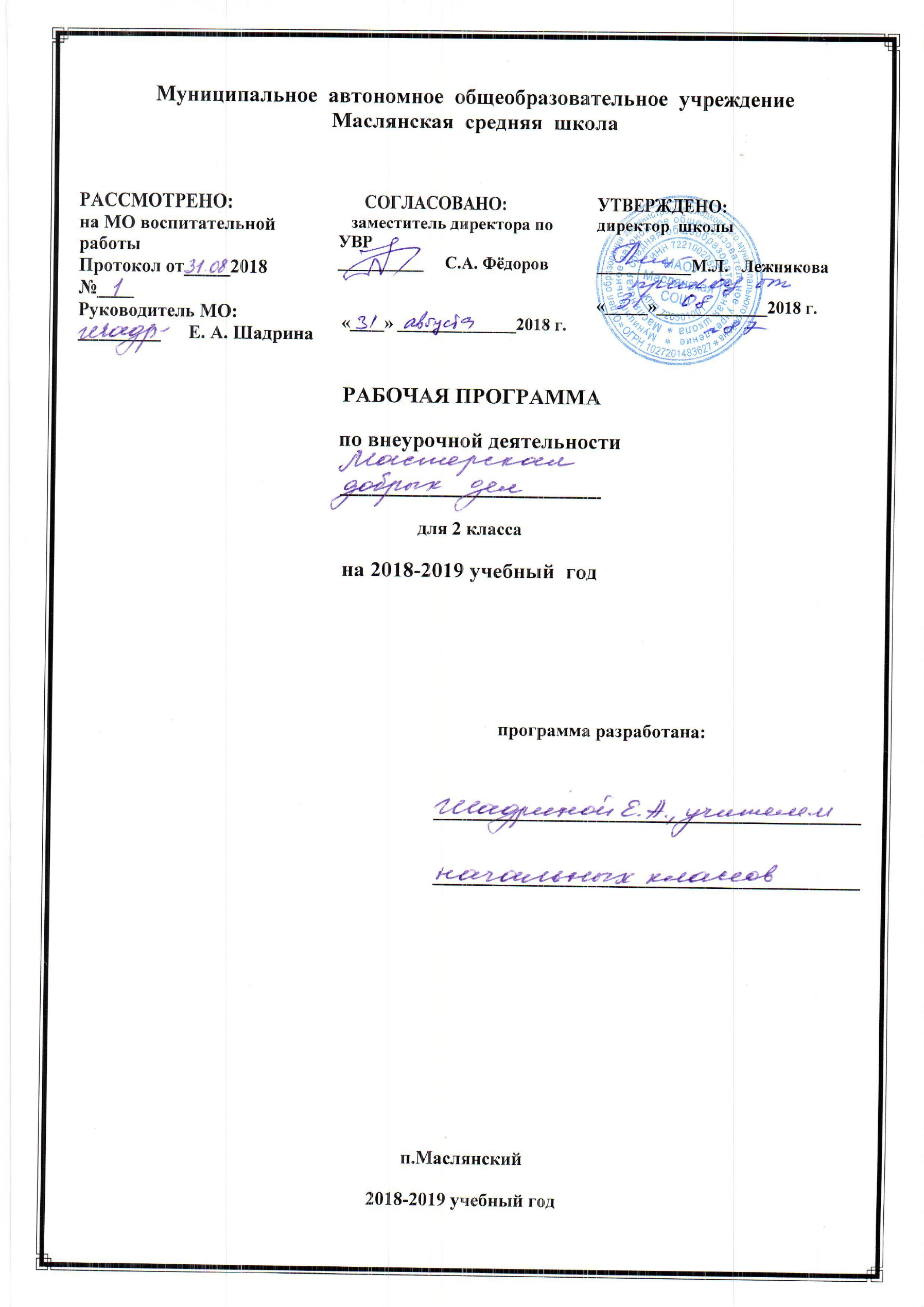 ПОЯСНИТЕЛЬНАЯ ЗАПИСКАПрограмма составлена  на основе Закона Российской Федерации «Об образовании» от 29.12.2012 г. №273-ФЗ, авторской программы  Н.И. Элиасберг «Школьные учебные программы по этике, праву, граждановедению и обществознанию. СПб.: Союз, 2005, Учебного плана МАОУ Маслянская СОШ на 2018-2019 учебный год.В настоящее время в нашем обществе значительно возрастает роль правового образования граждан, что вызвано усложнением экономических и политических процессов, социальных отношений, расширением коммуникативных связей между людьми, ростом ответственности человека за свою судьбу.Правовое образование предполагает создание системы обучения и воспитания, направленной на формирование правовой культуры личности. Ядром этой культуры является правосознание личности, включающее как системные научные знания о праве, правопорядке и его охране, так и эмоционально окрашенное оценочное отношение к праву и правопорядку и соответствующие ему установки.Однако правовая культура не ограничивается лишь знаниями, оценками и установками, она шире, чем сфера сознания, так как включает в себя непосредственные действия человека, его поведение (проявление законопослушания, уважения к праву, к закону) в различных, часто непредвиденных жизненных ситуациях; она предполагает умение и готовность личности решать свои жизненные проблемы, жить среди людей, общаться с ними, ориентируясь на нормы права и не выходя за рамки закона.Приведенная выше характеристика правовой культуры как искомого результата правового образования показывает необходимость его систематического осуществления в школе, начиная с младших классов.Напомним, что правовые нормы позволяют упорядочить общественные отношения, поведение людей. Они определяют, что «можно», а что «нельзя», каким образом надо поступать в той или иной жизненной ситуации. Поэтому изучение регулятивных правовых норм имеет важное значение для интеграции личности в современное ей общество. С первых шагов, которые ребенок вынужден делать самостоятельно, выбирая способы поведения, знание норм права должно оказывать ему помощь.В правовом образовании приоритетны задачи воспитания, и правовое обучение призвано обеспечить их успешное выполнение. Поэтому не случайно вместо термина «правовое образование» часто употребляется термин «правовое воспитание».Цель: - становление гуманистически ориентированной, законопослушной личности, обладающей гражданскими чувствами и чувством собственного достоинства, умеющей отстаивать свои права, адаптированной к условиям быстро меняющейся жизни.Первые шаги в решении этих задач должны быть сделаны в начальной школе. Основой этой работы является кружок  «Мастерская добрых дел», главное внимание в котором уделяется формированию у школьников гуманистических ориентации, их нравственному воспитанию.Исследованиями установлено: для того чтобы сообщаемые учащимся юридические знания вызывали у школьников позитивные правовые чувства и способствовали становлению у них социально полезной жизненной позиции, они должны опираться на прочный фундамент нравственных ценностных ориентиров личности.Именно поэтому на первой ступени правового образования приоритетное место должно быть отведено решению задачи:- раскрытие ценностей гуманистической этики и формирование у учащихся нравственных ценностных ориентиров, мотивов нравственного поведения, опыта самооценки и оценки поведения других людей с позиций добра и зла, способствовать накоплению опыта добрых дел и поступков, гуманных отношений со сверстниками и взрослыми.Стержнем кружка «Мастерская добрых дел»,  являются этико-философские проблемы — раскрытие для младших школьников гуманистических ценностей жизни на доступном для них уровне.Каждая тема курса посвящена раскрытию одной из этических ценностей. При этом в 1— 4- х классах темы повторяются, т. е. раскрытие каждой темы продолжается три-четыре года, причем каждый следующий год — с расширением круга рассматриваемых вопросов, усилением воздействия на эмоциональную сферу детей, что обеспечивает более глубокое осознание учащимися общечеловеческого значения и личностного смысла этих ценностей. Таким образом, создаются условия для постепенного становления жизненных ориентации младших школьников, проявляющихся в эмоционально переживаемом отношении к жизненным явлениям и в осознанном нравственном выборе линии своего поведения, способов действий, поступков.Ценностные ориентиры кружкаОдним из результатов обучения является решение задач воспитания – осмысление и присвоение младшими школьниками системы ценностей.Ценность жизни человека – осознание ответственности за себя и других людей, своего и их душевного и физического здоровья; ответственность за сохранение природы как среды обитания.Ценность общения – понимание важности общения как значимой составляющей жизни общества, как одного из основополагающих элементов культуры.Ценность добра и истины – осознание себя как части мира, в котором люди соединены бесчисленными связями, основывается на признании постулатов нравственной жизни, выраженных в заповедях мировых религий и некоторыми атеистами (например, поступай так, как ты бы хотел, чтобы поступали с тобой; не говори неправды; будь милосерден и т.д.).Ценность семьи – понимание важности семьи в жизни человека, взаимопонимание и взаимопомощь своим родным; осознание своих корней; уважительное отношение к старшим, их опыту, нравственным идеалам.Ценность труда и творчества – признание труда как необходимой составляющей жизни человека, творчества как вершины, которая доступна любому человеку в своей области.Ценность социальной солидарности – обладание чувствами справедливости, милосердия, чести, достоинства по отношению к себе и к другим людям.Ценность гражданственности и патриотизма – осознание себя как члена общества; желание служить Родине, своему народу; любовь к природе своего края и страны, восхищение культурным наследием предшествующих поколений.Результаты усвоения кружка2 классЛичностные УУД1. Ценить и принимать следующие базовые ценности:  «добро», «терпение», «родина», «природа», «семья», «мир», «настоящий друг».2. Уважение к своему народу, к своей родине. 3. Освоение личностного смысла учения, желания учиться.4. Оценка жизненных ситуаций  и поступков героев художественных текстов с точки зрения общечеловеческих норм.Регулятивные УУД1. Самостоятельно организовывать свое рабочее место.2. Следовать режиму организации учебной и внеучебной деятельности.3. Определять цель учебной деятельности с помощью учителя и самостоятельно.4. Определять план выполнения заданий на уроках, внеурочной деятельности, жизненных ситуациях под руководством учителя.5.  Соотносить выполненное задание  с образцом, предложенным учителем.6. Использовать в работе простейшие  инструменты и более сложные приборы (циркуль).6. Корректировать выполнение задания в дальнейшем.7. Оценка своего задания по следующим параметрам: легко выполнять, возникли сложности при выполнении. Познавательные УУД1. Ориентироваться в учебнике: определять умения, которые будут сформированы на основе изучения данного раздела; определять круг своего незнания.2. Отвечать на простые  и сложные вопросы учителя, самим задавать вопросы, находить нужную информацию в учебнике.3. Сравнивать  и группировать предметы, объекты  по нескольким основаниям; находить закономерности; самостоятельно продолжать их по установленном правилу. 4. Подробно пересказывать прочитанное или прослушанное;  составлять простой план .5. Определять,  в каких источниках  можно  найти  необходимую информацию для  выполнения задания.6. Находить необходимую информацию,  как в учебнике, так и в  словарях в учебнике.7. Наблюдать и делать самостоятельные   простые выводыКоммуникативные УУД1.Участвовать в диалоге; слушать и понимать других, высказывать свою точку зрения на события, поступки.2.Оформлять свои мысли в устной и письменной речи с учетом своих учебных и жизненных речевых ситуаций.3.Читать вслух и про себя тексты учебников, других художественных и научно-популярных книг, понимать прочитанное.4. Выполняя различные роли в группе, сотрудничать в совместном решении проблемы (задачи).Методы: словесный (беседа, рассказ, объяснение); практический; наглядный (показ видео и мультимедийных материалов, иллюстраций).Формы проведения занятий: беседа, диалог, речевая игра, ролевые игры, тестирование, инсценирование, практические занятия, конкурсы.Ожидаемые результаты:1. Главные ценности нашей жизни (что всего дороже...)Восприятие учащимися в качестве главных ценностей:
• жизни человека, его здоровья, свободы и достоинства;
• родных и близких людей, их любви и заботы;
• добрых отношений с окружающими людьми, дружбы со сверстниками;
• Отечества как страны, где они родились, с народом которой связаны общей историей, языком, традициями;
• малой родины — города, в котором они живут, с его историей, особенностями быта, с традициями и чертами характера его жителей; красоты города — источника духовного развития;
• окружающей природы как условия жизни и здоровья людей, красоты природы — источника вдохновения; мира между людьми, основанного на уважении к правам человека, отсутствия насилия, агрессии, войн;
• труда как условия развития человека, источника благосостояния человека, его семьи, города, страны (на этой основе понимание уважительного отношения ко всему, что создано трудом)2. Представление о правах человека и правах ребенкаУчащиеся осознают, что каждый человек имеет право на жизнь, охрану здоровья, свободу, равенство с другими людьми, честь и достоинство, знают о правах ребенка, закрепленных в конвенции о правах ребенка3. Понятие “Государство Россия”Понятие о России как о государстве в определенных границах, на территории которого проживают люди разных национальностей и культур. Символы государства: флаг, герб, столица4. Понятие “гражданин России”Учащиеся понимают термин “гражданин России”; как принадлежность к россиянам, как право на заботу и защиту со стороны государства. Учащиеся знают, что с рождения они являются гражданами России — это отражено в свидетельстве о рождении, что у гражданина есть права и обязанности5. Понятие “закон”Учащиеся понимают закон как важный государственный документ, в котором содержатся правила, обязательные для выполнения6. Роль правил в жизни человека и обществаПонимание учащимися, что в обществе существуют определенные правила поведения людей, которые помогают им вместе жить, общаться, действовать.7. Правила вежливостиПонимание учащимися, что правила вежливости основаны на уважении к человеку, а их соблюдение помогает общаться с другими людьми, вызывая к себе доброе отношение. Усвоение правил вежливости в общении со старшими и со сверстниками (форма приветствия, прощания, обращения с вопросом, ведение беседы, спора, умение слушать, знаки внимания, знаки уважения к старшим, точность во времени), проявление вежливости в поведении учащихся8. Правила поведения в школешкольной столовой, в гардеробе, при входе и выходе из школы. Знание учениками своих прав и обязанностей. Представление о наличии прав и обязанностей у учителя, директора школы. Уважение к учителям и руководству школы. Проявление знания этих правил9. Правила поведения в общественных местахЗнание учащимися правил дорожного движения для пешеходов, правил поведения при пользовании городским транспортом, при посещении театра, на экскурсии в музее, при посещении исторических мест города и пригородов, на прогулке в загородной зоне. Стремление и умение руководствоваться этими правилами10. Что наносит вред личной безопасностиНегативное отношение учащихся к кражам, жестокости и насилию в отношении людей, к жестокому отношению к животным, к любым действиям, наносящим ущерб природе, к порче школьного имущества, стен в домах, лифтов, оборудования детских площадок, к загрязнению улиц, дворов, нарушению правил поведения в общественных местах11. Правила личной безопасностиЗнание учащимися ряда правил безопасности:
• при общении с незнакомыми людьми;
• при посадке в лифт;
• в случае нахождения в квартире без взрослых. Отрицательное отношение к вредным привычкам, наносящим ущерб здоровью человека. Знание правил противопожарной безопасности. Понимание опасности обращения со взрывчатыми веществами и др.В преподавании курса учитель должен ориентироваться и на общие результаты правового образования в начальной школе. Хотя для этико-правового образования и нравственного воспитания необходимо использовать возможности всего комплекса учебных предметов, преподающихся в начальной школе, а также возможности внеурочной и внеклассной работы, главная роль в достижении этих результатов отводится кружку «Мастерская добрых дел».Структура и содержание кружка «Мастерская добрых дел»Тема 1. “Жизнь на Земле”. (4 часа)Природа, которая нас окружает. Связь человека с природой. Чудо жизни на Земле. Красота живой природы. Почему надо беречь природу. Разрушители и защитники природы. Закон на защите природы: запреты и ответственность за их нарушение. Как надо вести себя в лесу, в поле, в парке, на берегу реки, озера, моря. Что могут сделать дети для охраны природы. Наши друзья — домашние животные. Недопустимость жестокого обращения с животными.Тема 2. “Жизнь и здоровье человека”. (4 часа)Жизнь человека — великий дар. Благодарность родителям за жизнь. В чем ценность жизни человека. Право каждого человека на жизнь. Что угрожает жизни человека. Кто защищает жизнь людей. Кто спасает жизнь людей. Счастливая и ответственная пора детства. До какого возраста человек по закону считается ребенком. Право ребенка на выживание; что оно означает. Дети с трудными судьбами. Чем можно помочь этим детям. Хорошее здоровье — условие полноценной жизни. Как стать сильным и ловким. Простые правила гигиены. Вредные привычки — угроза здоровью. Право детей на особую заботу о здоровье. Какие правила личной безопасности следует соблюдать в городе. Как не стать жертвой преступления. Как самому не причинить вред здоровью других людей.Тема 3. “Индивидуальность человека, его честь и достоинство”. (4 часа)Мы все — разные. Знаем ли мы себя? Право человека быть самим собой. Необходимость терпимости по отношению к людям, не похожим на нас. В чем состоит достоинство человека. Самоуважение — важное свойство человека. Как ребенку защитить свое достоинство. Правила поведения в конфликтных ситуациях. Право ребенка на собственное мнение. Как сделать, чтобы вас поняли.Тема 4. “Права человека и способы их защиты”. (4 часа)Что значит “иметь права”. Естественное право человека на жизнь, свободу и достоинство. Всеобщая декларация прав человека: права, делающие мир человечнее; жестокость и насилие под запретом. Кто и как защищает права человека. Уважение к правам другого человека — наша обязанность. Особая забота о правах детей. Конвенция о правах ребенка: важные для детей права. Кто должен защищать права ребенка.Тема 5. “Человек среди людей. Любовь, дружба, милосердие”. (4 часа)Мы живем среди людей. Радость добрых отношений между людьми. Необходимость взаимопонимания, терпимости, миролюбия в отношениях между людьми. Как смирять свой гнев и обиду. Если человек вам неприятен — как поступить? Осторожно: жестокость! Радость добрых дел. Что такое “милосердие”. Семья; любовь между близкими и родными людьми. Как ребенок может проявить свою любовь к родителям и другим членам семьи. Взаимопомощь в семье. Радость дружбы. Умеете ли вы дружить? Как сохранить дружбу.Тема 6. “Сознательный труд и его результаты”. (2 часа)Что создано трудом людей. Трудом славен человек. Люди разных профессий. Радость труда. Труд школьника. Домашний труд. Что могут “умелые руки”. Как приучить себя к труду. В каждой вещи — труд людей. Необходимость бережного отношения к вещам. Значение слов “мое”; “наше”. Если потеряешь вещь. Как вести себя, найдя что-нибудь. Кража и ее последствия.Тема 7. “Дорогая цена вежливости”. (2 часа)Как и почему возникли правила вежливости. Кого называют вежливым человеком. Дорогая цена вежливости. Правила вежливости, которым нужно следовать (формы общения со взрослыми и со сверстниками в разных жизненных ситуациях). Вежливость и речь. Слова, которые оскорбляют. Что такое хамство. Вежливость и культура. Человек воспитывает себя сам: знаю — хочу — умею — действую. Наш школьный этикет.Тема 8. “Общественный порядок и его охрана. Строгие требования закона”. (4 часа)Роль правил в жизни человека и общества. Правила, установленные государством. Что такое закон. Кто принимает законы. Конституция России — Основной Закон страны. Что такое общественный порядок. Правила поведения в общественных местах (на улице, в транспорте, кино, театре, музее). Кто охраняет общественный порядок. Что запрещено. Ответственность за нарушение общественного порядка. Правила поведения в школе. Права и обязанности ученика. Права и обязанности учителя, директора школы. Ответственность учеников за порядок в школе.Тема 9. “Любимый город” 1. (2 часа)Что значит быть горожанином. Знаем ли мы историю родного города? Красота города — результат труда и творчества многих поколений людей. Люди, прославившие наш город. Охрана Законом памятников истории и культуры. Сохранение памятников истории и культуры — дело каждого. Охрана зеленого убранства города. Обязанность горожан — соблюдать чистоту и порядок на улицах города, в транспорте, в общественных местах. Животные в городе: правила содержания и выгула собак. Правила поведения в своем доме. Кто они — разрушители и пачкуны? Чем дети могут помочь родному городу? Правила безопасности, которые дети должны соблюдать на улице, во дворе, в парадной дома, в лифте, если остались дома одни.Тема 10. “Родина — Россия”. (2 часа)Наше государство — Россия. Символы государства: флаг, герб. Москва — столица России. Мы — граждане России. Россияне — люди разных национальностей. Высокое чувство любви к Родине. Они защищали Родину. Сила Родины — в труде ее граждан. Как государство защищает права своих граждан.Тема 11. “Мир на планете Земля”. (2 часа)Счастье мирной жизни. Ужасы войны. Дети — жертвы войны. Войны — угроза жизни на Земле. Люди хотят мира. Кто защищает мир на Земле. Дружба между народами.ЛитератураПрава ребенка — это ваши права: Для детей 7—10 лет.— СПб., 2004.
Система правового образования в школе и воспитание гражданина России. Первый этап — начальная школа/ Под ред. Н. И. Элиасберг.— СПб., 1999.
Учимся думать о себе и о других: Книга для чтения и размышления.— СПб., 1999.Календарно – тематическое планирование2 класс№п/пДатаНазвание раделаТемаФорма проведенияКолич-во часов1Жизнь на ЗемлеПрирода, которая нас окружаетЭкскурсия2Красота живой природы. Почему надо беречь природуВыставка рисунков3Что написано в Красной книге?
Беседа4Наши друзья – животные.Видеофильм5Жизнь и здоровье человекаСчастливая и ответственная пора детстваПрезентация, выставка рисунков6Как стать сильным и ловким.Презентация7Простые правила гигиены.Практикум8Они спасают жизнь людей.Презентация9Индивидуальность человека, его честь и достоинствоМы все – разные. Знаем ли мы себя?Тренинг10О чести судят по поступкам.Работа с литературными произведениями11Кто они – люди, достойные уважения.Беседа с людьми разных профессий12Дал слово – держи.Беседа13Права человека и способы их защитыЧто значит иметь права?Презентация14Права, делающие мир человечнее.Презентация, беседа15Справедливость и права человека.Выставка рисунков16Жестокость и насилие под запретом.Беседа17Человек среди людей. Любовь, дружба, милосердие.Мы живём среди людей.Экскурсия18Дружба верностью сильна.Работа с литературными произведениями19Что такое милосердие.Беседа20Добро творить  - себя веселить.Практикум21Сознательный труд и его результаты.Трудом славен человек.Беседа с людьми разных профессий22«Мой» и «наше».Беседа23Как приучить себя к труду.Практикум24Умелые руки не знают скуки.Творческая мастерская25Дорогая цена вежливостиЕжели вы вежливы.Работа с литературными произведениями.26Вежливость и культура.Инсценировка27Общественный порядок и его охрана. Строгие требования закона.Что такое закон.Беседа28Правила поведения в общественных местах.Практикум, экскурсия29Конституция России.Беседа, презентация30Права и обязанности ученика.Выставка рисунков31Любимый посёлокЗнаем ли мы историю посёлка.Экскурсия в музей33Люблю тебя, мой край родной!Творческая мастерская34Родина – РоссияМосква – столица нашей Родины.Виртуальная экскурсия